Gentile Interessato (COGNOME E NOME IN STAMPATELLO o RAGIONE SOCIALE) _____________________________________________,in funzione del suo ruolo di CANDIDATO ALLA SELEZIONE _________________________________________________________OPERATORE ECONOMICO PER LA GARA _______________________________________________,desideriamo informarLa che il “Regolamento Europeo 2016/679 relativo alla protezione delle persone fisiche con riguardo al Trattamento dei Dati Personali, nonché alla libera circolazione di tali dati” (da ora in poi “GDPR”) prevede la tutela delle persone e di altri soggetti rispetto al trattamento dei dati personali. Como Servizi Urbani S.r.l. a S.U., ai sensi dell'articolo 13 e 14 del GDPR, pertanto, Le fornisce le seguenti informazioni:Gentile Interessato (COGNOME E NOME IN STAMPATELLO o RAGIONE SOCIALE) _____________________________________________,in funzione del suo ruolo di CANDIDATO ALLA SELEZIONE _________________________________________________________OPERATORE ECONOMICO PER LA GARA _______________________________________________,desideriamo informarLa che il “Regolamento Europeo 2016/679 relativo alla protezione delle persone fisiche con riguardo al Trattamento dei Dati Personali, nonché alla libera circolazione di tali dati” (da ora in poi “GDPR”) prevede la tutela delle persone e di altri soggetti rispetto al trattamento dei dati personali. Como Servizi Urbani S.r.l. a S.U., ai sensi dell'articolo 13 e 14 del GDPR, pertanto, Le fornisce le seguenti informazioni:.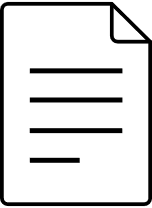 A. CATEGORIE DI DATI: oggetto del trattamento possono essere i suoi dati personali quali dati identificativi, dati anagrafici e dati di contatto, curriculum vitae, dichiarazione di idoneità psico-fisica per lo svolgimento della mansione, certificazione dell’abilitazione allo svolgimento dell’attività, dati amministrativi dati necessari per eventuali pagamenti relativi alle sue prestazioni, attestazioni della sua regolarità fiscale e contributiva, dati relativi a condanne penali e reati ex art. 10 del GDPR (autodichiarazioni dell’assenza di condanne penali e/o casellario giudiziale), certificazioni antimafia e iscrizioni al casellario ANAC..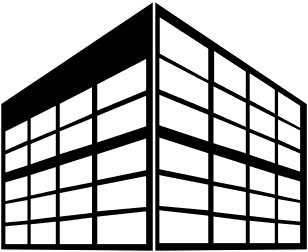 B. TITOLARE DEL TRATTAMENTO: il titolare del trattamento è Como Servizi Urbani S.r.l. a S.U., con sede in Via Italia Libera, 18A, 22100, Como, Partita IVA 02323170130, contattabile telefonicamente allo 031.262256 o all’indirizzo mail info@csusrl.it+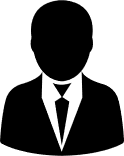 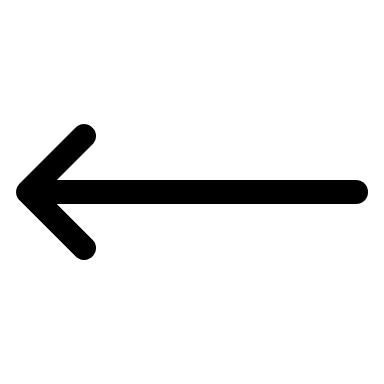 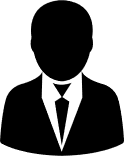 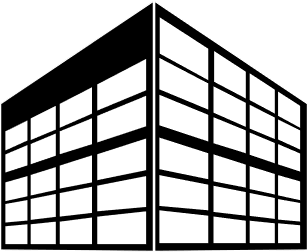 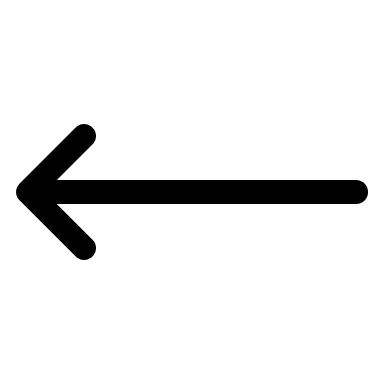 C. FONTE DEI DATI PERSONALI: i dati personali in possesso del Titolare sono raccolti direttamente presso l’interessato e, solo eventualmente, possono provenire da pubblici registri e dalla Banca dati nazionale dei contratti pubblici.+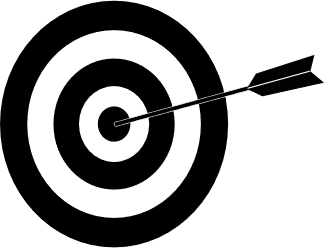 D. FINALITÀ DI TRATTAMENTO DEI DATI E BASE GIURIDICA: i dati personali sono trattati dal Titolare secondo le seguenti finalità:• Finalità connesse ad obblighi di legge: quali adempimenti contabili, retributivi, previdenziali, assistenziali, assicurativi, fiscali, in materia di antiriciclaggio, antimafia o obblighi previsti dalla normativa comunitaria, dalla legge e da regolamenti, tra i quali il Codice dei contratti pubblici - Decreto Legislativo 18.04.2016 n. 50 e la Delibera ANAC n. 1134/2017.• Finalità connesse all’esecuzione di misure precontrattuali: per la gestione delle procedure concorsuali ovvero di selezione; per esercitare o difendere un diritto in sede giudiziaria e per tutte le finalità connesse alla gestione dei rapporti derivanti dal ruolo da Lei ricoperto nel corso della procedura ed eventualmente per registrare la sua presenza all’interno delle sedi del titolare.L’eventuale trattamento dei dati particolari, inseriti nel CV o da lei comunicati in sede di colloquio, ha come base giuridica la necessità di assolvere gli obblighi ed esercitare i diritti specifici del Titolare del Trattamento in materia di diritto del lavoro (art. 9.2.B GDPR), come chiarito nel Provvedimento del Garante n. 146/2019 “Provvedimento recante le prescrizioni relative al trattamento di categorie particolari di dati”.• Finalità legate alla sussistenza di un interesse legittimo da parte del Titolare: Videosorveglianza. Alcuni ambienti della struttura sono soggetti a videosorveglianza per ragioni di sicurezza e salvaguardia del patrimonio aziendale e sono segnalate da appositi cartelli con l’immagine stilizzata di una telecamera.Trattamento dati dei dipendenti o assimilati dei fornitori per la gestione dei rapporti intercorrenti tra le parti (titolare-fornitore)+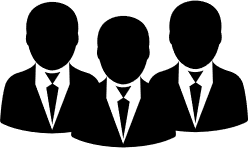 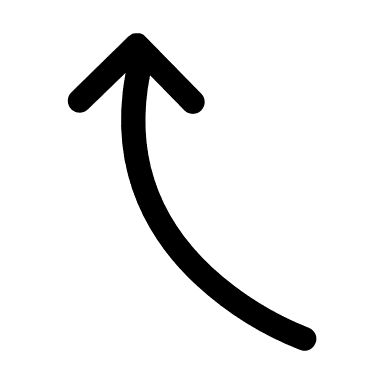 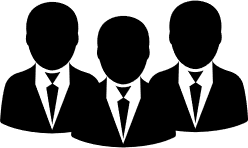 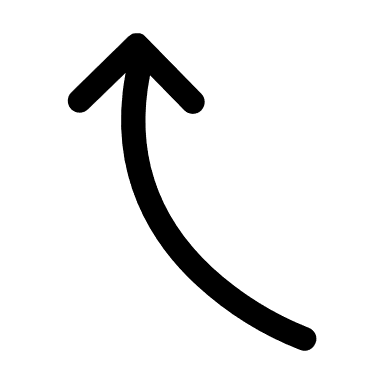 E. DESTINATARI DEI DATI: nei limiti pertinenti alle finalità, i Suoi dati potranno essere comunicati, se del caso, ad altri soggetti connessi alle attività di trattamento, interni ed esterni al Titolare, quali dipendenti ed assimilati, enti pubblici e privati, collaboratori, liberi professionisti, compagnie assicurative, intermediari assicurativi, studi legali, partner tecnici, istituti bancari, società di trasporto. I Suoi dati non saranno in alcun modo oggetto di diffusione.+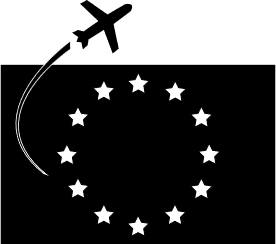 F. TRASFERIMENTO DEI DATI VERSO PAESI TERZI: i dati raccolti non sono oggetto di trasferimento verso paesi terzi al di fuori dello Spazio Economico Europeo.+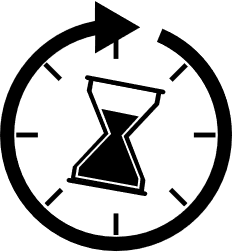 G. PERIODO DI CONSERVAZIONE: i dati raccolti verranno conservati per un arco di tempo non superiore al conseguimento delle finalità per le quali sono trattati (“principio di limitazione della conservazione”, art.5, GDPR) o in base alle scadenze previste dalle norme di legge. La verifica sulla obsolescenza dei dati conservati in relazione alle finalità per cui sono stati raccolti viene effettuata periodicamente.+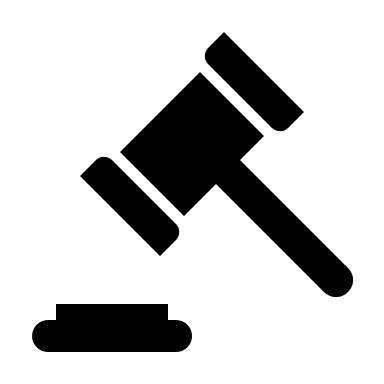 H. DIRITTI DELL’INTERESSATO: l’interessato ha sempre diritto a richiedere al Titolare l’accesso ai Suoi dati, la rettifica o la cancellazione degli stessi, la limitazione del trattamento o la possibilità di opporsi al trattamento, di richiedere la portabilità dei dati, di revocare il consenso al trattamento facendo valere questi e gli altri diritti previsti dal GDPR tramite semplice comunicazione al Titolare. L’interessato può proporre reclamo anche a un’autorità di controllo.+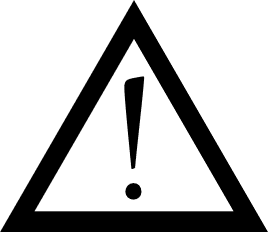 I. OBBLIGATORIETA’ O MENO DEL CONFERIMENTO: Il conferimento dei Suoi dati è obbligatorio e necessario per valutare il possesso dei requisiti e delle qualità richiesti per la partecipazione alla procedura nel cui ambito i dati stessi sono acquisiti. L’eventuale mancato conferimento dei dati personali preclude la partecipazione all’istruttoria della gara. +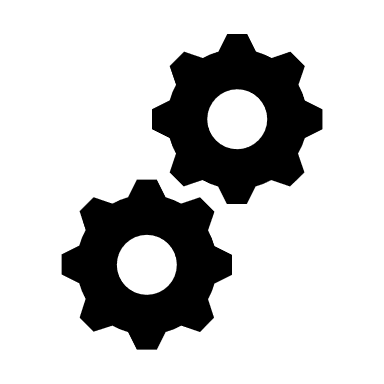 J. MODALITÀ DI TRATTAMENTO DEI DATI: i dati personali da Lei forniti, formeranno oggetto di operazioni di trattamento nel rispetto della normativa sopracitata e degli obblighi di riservatezza cui è ispirata l'attività del Titolare. I dati verranno trattati sia con strumenti informatici sia su supporti cartacei sia su ogni altro tipo di supporto idoneo (es. sistemi in cloud, sistemi di archiviazione e conservazione sostitutiva digitale, …), nel rispetto di adeguate misure tecniche ed organizzative di sicurezza previste dal GDPR.+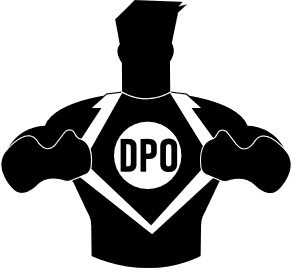 K. DATI DI CONTATTO DEL D.P.O.: il titolare ha provveduto alla nomina del D.P.O. contattabile via mail all’indirizzo dpo@csusrl.it..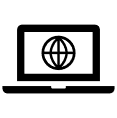 L. PROCESSI DECISIONALI AUTOMATIZZATI: Non sono previsti processi decisionali automatizzati.Ai sensi del GDPR 2016/679, dichiaro di aver preso visione dell’informativa sopra riportata.Luogo e Data: ______________________ 	Firma leggibile dell’interessato _________________________________________